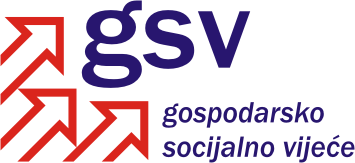 Povjerenstvo za održivi razvoj, poticanje gospodarstva, energetiku i klimatske promjeneSukladno članku 39. Poslovnika o radu Gospodarsko-socijalnog vijeća i njegovih radnih tijela, a u vezi članka 30. Poslovnika, Povjerenstvo za održivi razvoj, poticanje gospodarstva, energetiku i klimatske promjene na 12. sjednici održanoj 28. rujna 2012. godine razmatralo je Nacrt prijedloga Zakona o regulaciji energetskih djelatnosti, s konačnim prijedlogom Zakona.Na osnovi rasprave, utvrđeno je sljedeće MIŠLJENJEPovjerenstvo za održivi razvoj, poticanje gospodarstva, energetiku i klimatske promjene podržava Nacrt prijedloga Zakona o regulaciji energetskih djelatnosti, s konačnim prijedlogom Zakona, uz uvaženu primjedbu Hrvatske udruge poslodavaca o potrebi preciziranja odredbi u članku 38.  Koordinator PovjerenstvaDarko Šeperić, v.r.